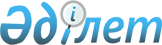 2015 жылы қоғамдық жұмыстарды ұйымдастыру мен қаржыландыру туралы
					
			Күшін жойған
			
			
		
					Шығыс Қазақстан облысы Бородулиха ауданының әкімдігінің 2014 жылғы 04 желтоқсандағы № 292 қаулысы. Шығыс Қазақстан облысының Әділет департаментінде 2014 жылғы 30 желтоқсанда № 3605 болып тіркелді. Күші жойылды - Шығыс Қазақстан облысы Бородулиха ауданының әкімдігінің 2015 жылғы 23 қарашадағы № 264 қаулысымен      Ескерту. Күші жойылды - Шығыс Қазақстан облысы Бородулиха ауданының әкімдігінің 23.11.2015 № 264 қаулысымен (алғаш ресми жарияланған күнінен кейін күнтiзбелiк он күн өткен соң қолданысқа енгiзiледi).

      РҚАО-ның ескертпесі.

      Құжаттың мәтінінде түпнұсқаның пунктуациясы мен орфографиясы сақталған.

      "Халықты жұмыспен қамту туралы" Қазақстан Республикасының 2001 жылғы 23 қаңтардағы Заңының 7-бабы 5) тармақшасына, 20-бабына, "Халықты жұмыспен қамту туралы" Қазақстан Республикасының 2001 жылғы 23 қаңтардағы Заңын іске асыру жөніндегі шаралар туралы" Қазақстан Республикасы Үкіметінің 2001 жылғы 19 маусымдағы № 836 қаулысымен бекітілген Қоғамдық жұмыстарды ұйымдастыру мен қаржыландыру Ережесінің 6, 7, 8, 18-тармақтарына сәйкес, мемлекеттік кепілдіктер жүйесін кеңейту мақсатында және жұмысқа орналасуда қиыншылық көретін халықтың әр түрлі топтарын қолдау үшін, Бородулиха ауданының әкімдігі ҚАУЛЫ ЕТЕДІ:

      1. 2015 жылы қоғамдық жұмыстар ұйымдастырылсын.

      2. Осы қаулының қосымшасына сәйкес қоғамдық жұмыстар жүргізілетін ұйымдардың тізбесі, қоғамдық жұмыстардың түрлері, көлемдері, қаржыландыру көздері және нақты шарттары бекітілсін.

      3. Қоғамдық жұмыстарда жұмыс істейтін жұмыссыздардың жалақасы жергілікті бюджет қаражаты есебінен Қазақстан Республикасының заңнамасымен 2015 жылға белгіленген ең төменгі жалақы мөлшерінде жасалсын.

      4. "2014 жылы ақылы қоғамдық жұмыстарды ұйымдастыру туралы" Шығыс Қазақстан облысы Бородулиха ауданы әкімдігінің 2013 жылғы 24 желтоқсандағы № 964 (нормативтік құқықтық актілерді мемлекеттік тіркеудің тізілімінде № 3138, аудандық "Аудан тынысы" газетінің 2013 жылғы 29 қарашада № 98 (398), "Пульс района" газетінің 2013 жылғы 3 желтоқсанда № 100 (6719)) жарияланған қаулысының күші жойылды деп танылсын.

      5. Осы қаулының орындалуын бақылау аудан әкімінің орынбасары Р. А. Атаеваға жүктелсін. 

      6. Осы қаулы алғаш ресми жарияланған күнінен кейін күнтiзбелiк он күн өткен соң қолданысқа енгiзiледi.

 2015 жылы қоғамдық жұмыстар жүргізілетін ұйымдардың тізбесі, қоғамдық
жұмыстардың түрлері, көлемі, қаржыландыру көздері
және нақты шарттары      Ескерту. Қосымшаға өзгерістер енгізілді - Шығыс Қазақстан облысы Бородулиха ауданының әкімдігінің 30.01.2015 № 25 қаулысымен (алғаш ресми жарияланған күнінен кейін күнтiзбелiк он күн өткен соң қолданысқа енгiзiледi).

      Қоғамдық жұмыстардың нақты шарттары:

      Жұмыс аптасының ұзақтығы 5 күнді құрайды, екі демалыс күні беріледі, сегіз сағаттық жұмыс күні, түскі үзіліс 1 сағат, еңбекақы төлеу жеке еңбек шартының негізінде Қазақстан Республикасының заңнамасына сәйкес реттеледі және орындалатын жұмыстың санына, сапасына және күрделілігіне байланысты жұмыс уақытын есептеу табелінде көрсетілген дәлелді жұмыс істеген уақыты арқылы жұмыссыздың жеке шотына аудару жолымен жүзеге асырылады; еңбекті қорғау және қауіпсіздік техникасы бойынша нұсқаулық, арнайы киіммен, құрал-жабдықтармен қамтамасыз ету; уақытша жұмысқа жарамсыздық бойынша әлеуметтік жәрдемақы төлеу, мертігу немесе басқа зақымдану салдарынан келтірілген зияндардың орнын толтыру, зейнетақы және әлеуметтік аударымдар Қазақстан Республикасының заңнамаларына сәйкес жүргізіледі. Жұмыскерлердің кейбір санаттары (кәмелетке толмаған балалары бар әйелдер, көп балалы аналар, мүгедектер, он сегіз жасқа толмаған тұлғалар) үшін қоғамдық жұмыстардың талаптары тиісті санат талаптарының ерекшелігін ескере отырып және Қазақстан Республикасы Еңбек заңнамасына сәйкес жұмыс беруші мен жұмысшының арасында жасалған еңбек шарттарымен қарастырылады.


					© 2012. Қазақстан Республикасы Әділет министрлігінің «Қазақстан Республикасының Заңнама және құқықтық ақпарат институты» ШЖҚ РМК
				
      Аудан әкімі

Г. Акулов
Бородулиха ауданы әкімдігінің
2014 жылғы "4" желтоқсан
№ 292 қаулысына қосымша№
р/с

Жұмыс берушінің
атауы

Қоғамдық жұмыс
түрлері

Атқарылатын
жұмыстардың көлемі

Сұраныс (жарияланған қажеттілік, орындар саны)

Ұсыныс (бекітілді, адамдар саны)

Қаржылан-дыру көзі

1

2

3

4

5

6

7

1

"Шығыс Қазақстан облысы Бородулиха ауданы Андреевка ауылдық округі әкімінің аппараты" мемлекеттік мекемесі 

қоғамдық науқандарды (әлеуметтік сауалнамаға, әр шаруашылық кітаптарын түгендеуге қатысу, салықтық төлемдерді жинауда көмек, мерзімді әскерге шақыру) өткізуге көмек, пошталық корреспонденцияны жеткізу, малды ветеринариялық дауалауға қатысу, елді мекендерді жинауға көмек көрсету, ғимаратты жөндеуге қатысу

ай сайын 370 аула

ай сайын 40 іс

ай сайын 280 ш. м.

11

11

Бородулиха ауданының
бюджеті

2

"Шығыс Қазақстан облысы Бородулиха ауданы Бақы ауылдық округі әкімінің аппараты" мемлекеттік мекемесі

қоғамдық науқандарды (әлеуметтік сауалнамаға, әр шаруашылық кітаптарын түгендеуге қатысу, салықтық төлемдерді жинауда көмек, мерзімді әскерге шақыру) өткізуге көмек, пошталық корреспонденцияны жеткізу, малды ветеринариялық дауалауға қатысу, елді мекендерді жинауға көмек көрсету, ғимаратты жөндеуге қатысу

ай сайын 370 аула

ай сайын 40 іс

ай сайын 280 ш. м.

11

11

Бородулиха ауданының
бюджеті

3

"Шығыс Қазақстан облысы Бородулиха ауданы Белағаш ауылдық округі әкімінің аппараты" мемлекеттік мекемесі 

қоғамдық науқандарды (әлеуметтік сауалнамаға, әр шаруашылық кітаптарын түгендеуге қатысу, салықтық төлемдерді жинауда көмек, мерзімді әскерге шақыру) өткізуге көмек, пошталық корреспонденцияны жеткізу, малды ветеринариялық дауалауға қатысу, елді мекендерді жинауға көмек көрсету, ғимаратты жөндеуге қатысу

ай сайын 370 аула

ай сайын 40 іс

ай сайын 280 ш. м.

11

11

Бородулиха ауданының
бюджеті

4

"Шығыс Қазақстан облысы Бородулиха ауданы Дмитриевка ауылдық округі әкімінің аппараты" мемлекеттік мекемесі 

қоғамдық науқандарды (әлеуметтік сауалнамаға, әр шаруашылық кітаптарын түгендеуге қатысу, салықтық төлемдерді жинауда көмек, мерзімді әскерге шақыру) өткізуге көмек, пошталық корреспонденцияны жеткізу, малды ветеринариялық дауалауға қатысу, елді мекендерді жинауға көмек көрсету, ғимаратты жөндеуге қатысу

ай сайын 370 аула

ай сайын 40 іс

ай сайын 280 ш. м.

11

11

Бородулиха ауданының
бюджеті

5

"Шығыс Қазақстан облысы Бородулиха ауданы Жезкент кенттік округі әкімінің аппараты" мемлекеттік мекемесі

қоғамдық науқандарды (әлеуметтік сауалнамаға, әр шаруашылық кітаптарын түгендеуге қатысу, салықтық төлемдерді жинауда көмек, мерзімді әскерге шақыру) өткізуге көмек, пошталық корреспонденцияны жеткізу, малды ветеринариялық дауалауға қатысу, елді мекендерді жинауға көмек көрсету, ғимаратты жөндеуге қатысу

ай сайын 370 аула

ай сайын 40 іс

ай сайын 280 ш. м.

11

11

Бородулиха ауданының
бюджеті

6

"Шығыс Қазақстан облысы Бородулиха ауданы Жерновка ауылдық округі әкімінің аппараты" мемлекеттік мекемесі

қоғамдық науқандарды (әлеуметтік сауалнамаға, әр шаруашылық кітаптарын түгендеуге қатысу, салықтық төлемдерді жинауда көмек, мерзімді әскерге шақыру) өткізуге көмек, пошталық корреспонденцияны жеткізу, малды ветеринариялық дауалауға қатысу, елді мекендерді жинауға көмек көрсету, ғимаратты жөндеуге қатысу

ай сайын 370 аула

ай сайын 40 іс

ай сайын 280 ш. м.

11

11

Бородулиха ауданының
бюджеті

7

"Шығыс Қазақстан облысы Бородулиха ауданы Зубаир ауылдық округі әкімінің аппараты" мемлекеттік мекемесі

қоғамдық науқандарды (әлеуметтік сауалнамаға, әр шаруашылық кітаптарын түгендеуге қатысу, салықтық төлемдерді жинауда көмек, мерзімді әскерге шақыру) өткізуге көмек, пошталық корреспонденцияны жеткізу, малды ветеринариялық дауалауға қатысу, елді мекендерді жинауға көмек көрсету, ғимаратты жөндеуге қатысу

ай сайын 370 аула

ай сайын 40 іс

ай сайын 280 ш. м.

11

11

Бородулиха ауданының
бюджеті

8

"Шығыс Қазақстан облысы Бородулиха ауданы Красный Яр ауылдық округі әкімінің аппараты" мемлекеттік мекемесі

қоғамдық науқандарды (әлеуметтік сауалнамаға, әр шаруашылық кітаптарын түгендеуге қатысу, салықтық төлемдерді жинауда көмек, мерзімді әскерге шақыру) өткізуге көмек, пошталық корреспонденцияны жеткізу, малды ветеринариялық дауалауға қатысу, елді мекендерді жинауға көмек көрсету, ғимаратты жөндеуге қатысу

ай сайын 370 аула

ай сайын 40 іс

ай сайын 280 ш. м.

11

11

Бородулиха ауданының
бюджеті

9

"Шығыс Қазақстан облысы Бородулиха ауданы Новодворовка ауылдық округі әкімінің аппараты" мемлекеттік мекемесі

қоғамдық науқандарды (әлеуметтік сауалнамаға, әр шаруашылық кітаптарын түгендеуге қатысу, салықтық төлемдерді жинауда көмек, мерзімді әскерге шақыру) өткізуге көмек, пошталық корреспонденцияны жеткізу, малды ветеринариялық дауалауға қатысу, елді мекендерді жинауға көмек көрсету, ғимаратты жөндеуге қатысу

ай сайын 370 аула

ай сайын 40 іс

ай сайын 280 ш. м.

11

11

Бородулиха ауданының
бюджеті

10

"Шығыс Қазақстан облысы Бородулиха ауданы Ленин ауылдық округі әкімінің аппараты" мемлекеттік мекемесі

қоғамдық науқандарды (әлеуметтік сауалнамаға, әр шаруашылық кітаптарын түгендеуге қатысу, салықтық төлемдерді жинауда көмек, мерзімді әскерге шақыру) өткізуге көмек, пошталық корреспонденцияны жеткізу, малды ветеринариялық дауалауға қатысу, елді мекендерді жинауға көмек көрсету, ғимаратты жөндеуге қатысу

ай сайын 370 аула

ай сайын 40 іс

ай сайын 280 ш. м.

11

11

Бородулиха ауданының
бюджеті

11

"Шығыс Қазақстан облысы Бородулиха ауданы Новопокровка ауылдық округі әкімінің аппараты" мемлекеттік мекемесі 

қоғамдық науқандарды (әлеуметтік сауалнамаға, әр шаруашылық кітаптарын түгендеуге қатысу, салықтық төлемдерді жинауда көмек, мерзімді әскерге шақыру) өткізуге көмек, пошталық корреспонденцияны жеткізу, малды ветеринариялық дауалауға қатысу, елді мекендерді жинауға көмек көрсету, ғимаратты жөндеуге қатысу

ай сайын 370 аула

ай сайын 40 іс

ай сайын 280 ш. м.

11

11

Бородулиха ауданының
бюджеті

12

"Шығыс Қазақстан облысы Бородулиха ауданы Новошульба ауылдық округі әкімінің аппараты" мемлекеттік мекемесі

қоғамдық науқандарды (әлеуметтік сауалнамаға, әр шаруашылық кітаптарын түгендеуге қатысу, салықтық төлемдерді жинауда көмек, мерзімді әскерге шақыру) өткізуге көмек, пошталық корреспонденцияны жеткізу, малды ветеринариялық дауалауға қатысу, елді мекендерді жинауға көмек көрсету, ғимаратты жөндеуге қатысу

ай сайын 370 аула

ай сайын 40 іс

ай сайын 280 ш. м.

11

11

Бородулиха ауданының
бюджеті

13

"Шығыс Қазақстан облысы Бородулиха ауданы Переменовка ауылдық округі әкімінің аппараты" мемлекеттік мекемесі

қоғамдық науқандарды (әлеуметтік сауалнамаға, әр шаруашылық кітаптарын түгендеуге қатысу, салықтық төлемдерді жинауда көмек, мерзімді әскерге шақыру) өткізуге көмек, пошталық корреспонденцияны жеткізу, малды ветеринариялық дауалауға қатысу, елді мекендерді жинауға көмек көрсету, ғимаратты жөндеуге қатысу

ай сайын 370 аула

ай сайын 40 іс

ай сайын 280 ш. м.

11

11

Бородулиха ауданының
бюджеті

14

"Шығыс Қазақстан облысы Бородулиха ауданы Петропавловка ауылдық округі әкімінің аппараты" мемлекеттік мекемесі 

қоғамдық науқандарды (әлеуметтік сауалнамаға, әр шаруашылық кітаптарын түгендеуге қатысу, салықтық төлемдерді жинауда көмек, мерзімді әскерге шақыру) өткізуге көмек, пошталық корреспонденцияны жеткізу, малды ветеринариялық дауалауға қатысу, елді мекендерді жинауға көмек көрсету, ғимаратты жөндеуге қатысу

ай сайын 370 аула

ай сайын 40 іс

ай сайын 280 ш. м.

11

11

Бородулиха ауданының
бюджеті

15

"Шығыс Қазақстан облысы Бородулиха ауданы Подборный ауылдық округі әкімінің аппараты" мемлекеттік мекемесі 

қоғамдық науқандарды (әлеуметтік сауалнамаға, әр шаруашылық кітаптарын түгендеуге қатысу, салықтық төлемдерді жинауда көмек, мерзімді әскерге шақыру) өткізуге көмек, пошталық корреспонденцияны жеткізу, малды ветеринариялық дауалауға қатысу, елді мекендерді жинауға көмек көрсету, ғимаратты жөндеуге қатысу

ай сайын 370 аула

ай сайын 40 іс

ай сайын 280 ш. м.

11

11

Бородулиха ауданының
бюджеті

16

"Шығыс Қазақстан облысы Бородулиха ауданы Степной ауылдық округі әкімінің аппараты" мемлекеттік мекемесі

қоғамдық науқандарды (әлеуметтік сауалнамаға, әр шаруашылық кітаптарын түгендеуге қатысу, салықтық төлемдерді жинауда көмек, мерзімді әскерге шақыру) өткізуге көмек, пошталық корреспонденцияны жеткізу, малды ветеринариялық дауалауға қатысу, елді мекендерді жинауға көмек көрсету, ғимаратты жөндеуге қатысу

ай сайын 370 аула

ай сайын 40 іс

ай сайын 280 ш. м.

11

11

Бородулиха ауданының
бюджеті

17

"Шығыс Қазақстан облысы Бородулиха ауданы Таврия ауылдық округі әкімінің аппараты" мемлекеттік мекемесі

қоғамдық науқандарды (әлеуметтік сауалнамаға, әр шаруашылық кітаптарын түгендеуге қатысу, салықтық төлемдерді жинауда көмек, мерзімді әскерге шақыру) өткізуге көмек, пошталық корреспонденцияны жеткізу, малды ветеринариялық дауалауға қатысу, елді мекендерді жинауға көмек көрсету, ғимаратты жөндеуге қатысу

ай сайын 370 аула

ай сайын 40 іс

ай сайын 280 ш. м.

11

11

Бородулиха ауданының
бюджеті

18

"Шығыс Қазақстан облысы Бородулиха ауданы Бородулиха ауылдық округі әкімінің аппараты" мемлекеттік мекемесі

қоғамдық науқандарды (әлеуметтік сауалнамаға, әр шаруашылық кітаптарын түгендеуге қатысу, салықтық төлемдерді жинауда көмек, мерзімді әскерге шақыру) өткізуге көмек, пошталық корреспонденцияны жеткізу, малды ветеринариялық дауалауға қатысу, елді мекендерді жинауға көмек көрсету, ғимаратты жөндеуге қатысу

ай сайын 370 аула

ай сайын 40 іс

ай сайын 280 ш. м.

11

11

Бородулиха ауданының
бюджеті

19

"Шығыс Қазақстан облысы Бородулиха ауданының жұмыспен қамту және әлеуметтік бағдарламалар бөлімі" мемлекеттік мекемесі

үй-жайларды жөндеу, құжаттарды ресімдеуге көмек

ай сайын 70 ш. м.

күн сайын 25 құжат

1

1

Бородулиха ауданының
бюджеті

20

Шығыс Қазақстан облысы білім басқармасының "Бородулиха колледжі" коммуналдық мемлекеттік мекемесі, Бородулиха ауданының білім беретін коммуналдық мемлекеттік мекемелері

үй-жайларды жөндеу, оқушылардың ыстық тамақтарын ұйымдастыруға көмек

жыл сайын 1100 ш. м.

күн сайын 250 адам

16

16

Бородулиха ауданының
бюджеті

21

"Бородулиха ауданының жастар орталығы" коммуналдық мемлекеттік мекемесі

мәдени-бұқаралық іс-шараларды өткізуге көмек, құжаттарды ресімдеуге көмек

ай сайын 30 іс

1

1

Бородулиха ауданының
бюджеті

22

"Шығыс Қазақстан облысы төтенше жағдайлар Департаментінің Бородулиха ауданының төтенше жағдайлар бөлімі" мемлекеттік мекемесі
(келісім бойынша)

құжаттарды ресімдеуге көмек

күн сайын 25 құжат

1

1

Бородулиха ауданының
бюджеті

23

"Мәдениет үйі" коммуналдық мемлекеттік қазыналық кәсіпорын

мәдени-бұқаралық іс-шараларды өткізуге көмек

жыл сайын 5 іс-шара

6

6

Бородулиха ауданының
бюджеті

24

"Бородулиха ауданының прокуратурасы" мемлекеттік мекемесі
(келісім бойынша)

үй-жайларды жинау

іргелес аумақты тазалау

ай сайын 115 ш. м.

4

2

4

Бородулиха ауданының
бюджеті

25

"Бородулиха ауданының мемлекеттік мұрағаты" коммуналдық мемлекеттік мекемесі
(келісім бойынша)

құжаттарды ресімдеуге көмек

күн сайын 125 құжат

5

5

Бородулиха ауданының
бюджеті

26

"Шығыс Қазақстан облысы Бородулиха ауданының экономика және бюджетті жоспарлау бөлімі" мемлекеттік мекемесі

құжаттарды ресімдеуге көмек

күн сайын 50 құжат

2

2

Бородулиха ауданының
бюджеті

27

"Шығыс Қазақстан облысы бойынша жылжымайтын дүние мүлік жөніндегі орталық" республикалық мемлекеттік коммуналдық кәсіпорынның Бородулиха филиалы
(келісім бойынша)

құжаттарды ресімдеуге көмек

күн сайын 100 құжат

4

4

Бородулиха ауданының
бюджеті

28

"Бородулиха ауданының Әділет басқармасы" мемлекеттік мекемесі
(келісім бойынша)

құжаттарды ресімдеуге көмек

күн сайын 50 құжат

2

2

Бородулиха ауданының
бюджеті

29

"Шығыс Қазақстан облысы Бородулиха ауданының қаржы бөлімі" мемлекеттік мекемесі

құжаттарды ресімдеуге көмек,

үй-жайларды жинау 

күн сайын 25 құжат

күн сайын 75 ш. м.

1

1

Бородулиха ауданының
бюджеті

30

"Шығыс Қазақстан облысы Бородулиха ауданының мәдениет және тілдерді дамыту бөлімі" мемлекеттік мекемесі

құжаттарды ресімдеуге көмек,

үй-жайларды жөндеу

күн сайын 50 құжат

күн сайын 50 ш. м.

2

2

Бородулиха ауданының
бюджеті

31

"Қазпочта" акционерлік қоғамының Шығыс Қазақстан филиалының Бородулиха аудандық почталық байланыс торабы
(келісім бойынша)

құжаттарды ресімдеуге көмек

күн сайын 25 құжат

1

1

Бородулиха ауданының
бюджеті

32

Агроөнеркәсіп кешеніндегі мемлекеттік инспекция комитетінің шаруашылық жүргізу құқығындағы "Республикалық ветеринарлық зертхана" республикалық мемлекеттік кәсіпорынның Семей өңірлік филиалы 

үй-жайларды жинау, аумақты абаттандыру

күн сайын 100 ш. м.

күн сайын 100 ш. м.

1

1

Бородулиха ауданының
бюджеті

33

"Бородулиха аудандық соты" мемлекеттік мекемесі
(келісім бойынша)

құжаттарды ресімдеуге көмек

күн сайын 50 құжат

2

2

Бородулиха ауданының
бюджеті

34

Зейнетақы және жәрдемақы төлеу жөніндегі мемлекеттік орталықтың Шығыс Қазақстан облысы бойынша Бородулиха аудандық бөлімшесі (келісім бойынша)

құжаттарды ресімдеуге көмек

күн сайын 175 құжат

7

7

Бородулиха ауданының
бюджеті

35

Шығыс Қазақстан облысы Әділет департаменті "Сот актілерін орындау бойынша Семей аумақтық бөлімі" филиалы мемлекеттік мекемесі 
(келісім бойынша)

корреспонденцияны жеткізу

күн сайын 100 іс

2

2

Бородулиха ауданының
бюджеті

36

"Бородулиха ауданы бойынша Шығыс Қазақстан облыстық балалар-жасөспірімдердің спорт мектебі" коммуналдық мемлекеттік мекемесі

аумақты абаттандыру

ай сайын 250 ш. м.

1

1

Бородулиха ауданының
бюджеті

37

"Ауыл шаруашылығы дақылдарының сорттарын сынау бойынша Жетісу өңірлік инспектура" мемлекеттік мекемесі
(келісім бойынша)

дәнді дақылдарды өсіру

ай сайын 100 га

6

6

Бородулиха ауданының
бюджеті,
жұмыс берушінің қаражаты

38

"Бородулиха ауданының психологиялық-педагогикалық түзету кабинеті" коммуналдық мемлекеттік мекемесі
(келісім бойынша)

үй–жайларды жөндеу 

ай сайын 250 ш. м.

2

2

Бородулиха ауданының
бюджеті

39

"Шығыс Қазақстан облысы Бородулиха ауданының кәсіпкерлік бөлімі" мемлекеттік мекемесі

құжаттарды ресімдеуге көмек

күн сайын 25 құжат

1

1

Бородулиха ауданының
бюджеті

40

"Шығыс Қазақстан облысы Бородулиха ауданы бойынша мемлекеттік кіріс басқармасы" мемлекеттік мекемесі
(келісім бойынша)

құжаттарды ресімдеуге көмек

күн сайын 50 құжат

2

2

Бородулиха ауданының
бюджеті

41

"Шығыс Қазақстан облысы Бородулиха ауданының білім бөлімі" мемлекеттік мекемесі

құжаттарды ресімдеуге көмек

күн сайын 50 құжат

2

2

Бородулиха ауданының
бюджеті

42

"Шығыс Қазақстан облысы Бородулиха ауданы әкімінің аппараты" мемлекеттік мекемесі

үй–жайларды жөндеу

ай сайын 250 ш. м.

2

2

Бородулиха ауданының
бюджеті

43

Бородулиха ауданының статистика басқармасы
(келісім бойынша)

құжаттарды ресімдеуге көмек

күн сайын 50 құжат

2

2

Бородулиха ауданының
бюджеті

44

"Шығыс Қазақстан облысы Бородулиха ауданының тұрғын-үй коммуналдық шаруашылығы, жолаушылар көлігі және автомобиль жолдары бөлімі" мемлекеттік мекемесі 

құжаттарды ресімдеуге көмек

күн сайын 50 құжат

2

2

Бородулиха ауданының
бюджеті

45

"Шығыс Қазақстан облысы Бородулиха ауданының ауыл шаруашылығы және ветеринария бөлімі" мемлекеттік мекемесі

құжаттарды ресімдеуге көмек

күн сайын 50 құжат

2

2

Бородулиха ауданының
бюджеті

46

"Шығыс Қазақстан облысы Бородулиха ауданының сәулет, қала құрылысы және құрылыс бөлімі" мемлекеттік мекемесі

құжаттарды ресімдеуге көмек 

күн сайын 50 құжат

2

2

Бородулиха ауданының
бюджеті

47

"Шығыс Қазақстан облысы Бородулиха ауданының жер қатынастары бөлімі" мемлекеттік мекемесі

құжаттарды ресімдеуге көмек

күн сайын 50 құжат

2

2

Бородулиха ауданының
бюджеті

48

"Шығыс Қазақстан облысы Бородулиха ауданының орталықтандырылған кітапханалық жүйесі" мемлекеттік мекемесі

үй-жайларды жөндеу 

ай сайын 125 ш. м.

1

1

Бородулиха ауданының
бюджеті

49

"Бородулиха қарттар мен мүгедектерге арналған жалпы үлгідегі медициналық-әлеуметтік мекеме" коммуналдық мемлекеттік мекемесі 

үй-жайларды жөндеу, аумақты абаттандыру

ай сайын 125 ш. м.

ай сайын 1 га.

2

2

Бородулиха ауданының
бюджеті

50

"Бородулиха аудандық ішкі істер бөлімі" мемлекеттік мекемесі
(келісім бойынша)

құжаттарды ресімдеуге көмек

күн сайын 50 құжат

2

2

Бородулиха ауданының
бюджеті

